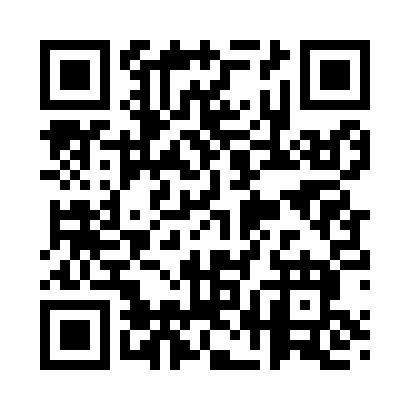 Prayer times for Camp Point, Illinois, USAMon 1 Jul 2024 - Wed 31 Jul 2024High Latitude Method: Angle Based RulePrayer Calculation Method: Islamic Society of North AmericaAsar Calculation Method: ShafiPrayer times provided by https://www.salahtimes.comDateDayFajrSunriseDhuhrAsrMaghribIsha1Mon4:025:391:085:078:3710:142Tue4:035:401:095:078:3710:143Wed4:045:401:095:078:3710:134Thu4:055:411:095:078:3710:135Fri4:055:421:095:078:3610:126Sat4:065:421:095:078:3610:127Sun4:075:431:095:078:3610:118Mon4:085:431:105:078:3510:119Tue4:095:441:105:078:3510:1010Wed4:105:451:105:088:3410:0911Thu4:115:461:105:088:3410:0812Fri4:125:461:105:088:3410:0813Sat4:135:471:105:088:3310:0714Sun4:145:481:105:078:3210:0615Mon4:155:481:105:078:3210:0516Tue4:165:491:105:078:3110:0417Wed4:175:501:115:078:3110:0318Thu4:185:511:115:078:3010:0219Fri4:205:521:115:078:2910:0120Sat4:215:531:115:078:2910:0021Sun4:225:531:115:078:289:5922Mon4:235:541:115:078:279:5823Tue4:245:551:115:068:269:5724Wed4:265:561:115:068:259:5525Thu4:275:571:115:068:249:5426Fri4:285:581:115:068:239:5327Sat4:295:591:115:068:239:5228Sun4:316:001:115:058:229:5029Mon4:326:001:115:058:219:4930Tue4:336:011:115:058:209:4731Wed4:356:021:115:048:199:46